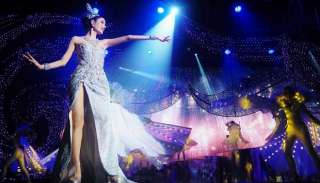 Modern-Thai Multi Dimension Extravaganza Show located on Sukhumvit Road, Km. 155. The Alangkarn Theatre is a splendidly designed gigantic theatre with a capacity of 2,000 seats. Featuring the Hexa Stage with a length of 70 m., the theatre presents extravaganza shows with modern light & sound technique and pyrotechnics. Besides, there are cultural plaza, souvenir shop and large restaurant serving Thai and international buffets        Daily : Pick up time at 05.00 p.m. 
Buffet dinner 06.00 p.m. - 08.00 p.m.  
Show time 07.45 p.m. Price Adult :Show + Buffet Dinner + Transfer 1,600.-
Show + Transfer 1,600.-
Show Only 1,300.- Price Child : Show + Buffet Dinner + Transfer 1,150.-
Show + Transfer 1,100.-
Show Only 1,000All price are subject to change without prior notice and may surcharge for stay over major holiday